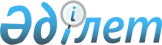 2009 жылдың 23 желтоқсандағы № 28-99 "Іле ауданының 2010-2012 жылдарға арналған аудандық бюджеті туралы" шешіміне өзгерістер мен толықтырулар енгізу туралыАлматы облысы Іле аудандық мәслихатының 2010 жылғы 5 ақпандағы № 30-117 шешімі. Алматы облысы Іле ауданының Әділет басқармасында 2010 жылғы 23 ақпанда № 2-10-111 тіркелді      Қазақстан Республикасы Бюджеттік Кодексінің 9 – бабына, «Қазақстан Республикасындағы жергілікті мемлекеттік басқару туралы» Қазақстан Республикасы Заңының 6 бабы 1 тармағының 1 тармақшасына сәйкес, Іле аудандық мәслихаты ШЕШІМ ҚАБЫЛДАДЫ:



      1. Іле аудандық мәслихатының 2009 жылғы 23 желтоқсандағы «Іле ауданының 2010-2012 жылдарға арналған бюджеті туралы» № 28-99 шешіміне (Іле аудандық әділет басқармасында нормативтік құқықтық актілерді мемлекеттік тіркеу тізілімінде 2009 жылғы 30 желтоқсанда № 2-10-104 нөмірінде тіркелген, «Іле таңы» газетінің 2010 жылғы 8 қаңтардағы № 2 (4321) нөмірінде жарияланды) мынадай өзгерістер мен толықтырулар енгізілсін:



      1) Кірістер – «28 030 389» саны «28 105 797» санына ауыстырылсын;

      соның ішінде:

      трансферттердің түсімдері бойынша – «10 764 007» саны «10 839 415» санына ауыстырылсын;

      2) Шығындар – «28 059 208» саны «28 289 245» санына ауыстырылсын;



      оның ішінде:

      жалпы сипаттағы мемлекеттiк қызметтерге «194 212» саны «195 192» санына ауыстырылсын;

      қорғанысқа «923» саны «1 423» санына ауыстырылсын;

      білім беру «2 758 845» саны «2 928 072» санына ауыстырылсын;

      әлеуметтік көмек және әлеуметтік қамсыздандыруға «279 500» саны «285 150» санына ауыстырылсын;

      тұрғын үй-коммуналдық шаруашылыққа «8 805 842» саны «8 876 368» санына ауыстырылсын;

      мәдениет, спорт, туризм және ақпараттық кеңістікке «210 255» саны «213 325» санына ауыстырылсын;

      ауыл, су, орман, балық шаруашылығы, ерекше қорғалатын табиғи аумақтар, қоршаған ортаны және жануарлар дүниесін қорғау, жер қатынастарына «307 963» саны «266 012» санына ауыстырылсын;

      көлік және коммуникацияға «159 573» саны «180 573» санына ауыстырылсын.

      3) Таза бюджеттік кредит беру «0» саны «48 079» санына ауыстырылсын;

      4) Бюджет тапшылығы (профицит) «-28 819» саны «- 231527» санына ауыстырылсын;

      5) Бюджет тапшылығын қаржыландыру (профицитін пайдалану) – «28 819» саны «231 527» санына ауыстырылсын;



      2. Көрсетілген шешімнің 1 қосымшасы осы шешімнің 1 қосымшасына сәйкес жаңа редакцияда баяндалсын.



      3. 2010 жылға арналған аудандық инвестициялық жобалары бюджеттік бағдарламалар тізімі 4 қосымшаға сәйкес бекітілсін.



      4. Осы шешім 2010 жылдың 1 қаңтарынан бастап қолданысқа енгізіледі.      Мәслихат сессиясының

      төрайымы                   Ғ. Нәдірбекова      Аудандық мәслихаттың

      хатшысы                   Ф. Ыдрышева

Іле аудандық мәслихаттың

2009 жылғы 23 желтоқсандағы

"Іле ауданының 2010-2012 жылдарға

арналған аудандық бюджеті туралы"

№ 28-99 шешіміне бекітілген 1 қосымша 

Іле ауданының 2010 жылға арналған аудандық бюджеті

(өзгерістермен)

Іле аудандық мәслихаттың

2009 жылғы 23 желтоқсандағы

"Іле ауданының 2010-2012 жылдарға

арналған аудандық бюджеті туралы"

№ 28-99 шешіміне бекітілген 4 қосымша 

2010-2012 жылдарға арналған аудандық бюджеттің

бюджеттік инвестициялық жобаларды (бағдарламаларды)

іске асыруға бағытталған бюджеттік бағдарламаларға

бөлінген бюджеттік даму бағдарламаларының

тізбесі
					© 2012. Қазақстан Республикасы Әділет министрлігінің «Қазақстан Республикасының Заңнама және құқықтық ақпарат институты» ШЖҚ РМК
				Санаты

   Сыныбы

       Iшкi сыныбы

           ЕрекшелiгiСанаты

   Сыныбы

       Iшкi сыныбы

           ЕрекшелiгiСанаты

   Сыныбы

       Iшкi сыныбы

           ЕрекшелiгiСанаты

   Сыныбы

       Iшкi сыныбы

           ЕрекшелiгiСанаты

   Сыныбы

       Iшкi сыныбы

           ЕрекшелiгiСомасы (мың теңге)1. КІРІСТЕР281057971
Салықтық түсімдер1715136704
Меншiкке салынатын салықтар9396661Мүлiкке салынатын салықтар64750001Заңды тұлғалардың және жеке кәсіпкерлердің мүлкіне салынатын салық63000002Жеке тұлғалардың мүлкіне салынатын салық175003Жер салығы9000001Ауыл шаруашылығы мақсатындағы жерлерге жеке тұлғалардан алынатын жер салығы450002Елді мекендер жерлеріне жеке тұлғалардан алынатын жер салығы1410003Өнеркәсіп, көлік, байланыс, қорғаныс жеріне және ауыл шаруашылығына арналмаған өзге де жерлерге салынатын жер салығы1505007Ауыл шаруашылығы мақсатындағы жерлерге заңды тұлғалардан, жеке кәсіпкерлерден, жеке нотариустар мен адвокаттардан алынатын жер салығы246808Елді мекендер жерлеріне заңды тұлғалардан, жеке кәсіпкерлерден, жеке нотариустар мен адвокаттардан алынатын жер салығы538824Көлiк құралдарына салынатын салық19789201Заңды тұлғалардың көлiк құралдарына салынатын салық3965102Жеке тұлғалардың көлiк құралдарына салынатын салық 1582415Бiрыңғай жер салығы427401Бiрыңғай жер салығы427405
Тауарларға, жұмыстарға және қызметтерге салынатын iшкi салықтар161397012Акциздер-барлығы1608650102Қазақстан Республикасының аумағында өндірілген арақ500004Қазақстан Республикасы аймағында өндірілген шараптар880010Қазақстан Республикасы аумағында өндірілген фильтірлі сигареттер1579050111Қазақстан Республикасы аумағында өндірілген фильтірсіз сигареттер, папиростар25000095Заңды және жеке тұлғалар көтерме саудада өткізетін дизель отыны 10096Заңды және жеке тұлғалар бөлшек саудада өткізетін, сондай-ақ өзінің өндірістік мұқтаждарына пайдаланылатын бензин (авиациялықты қоспағанда)2700097Заңды және жеке тұлғаларға бөлшек саудада өткізетін, сондай-ақ өз өндірістік мұқтаждарына пайдаланылатын дизель отыны51003Табиғи және басқа ресурстарды пайдаланғаны үшiн төлейтiн түсiмдер 900015Жер учаскелерін пайдаланғаны үшін төлем90004Кәсіпкерлік және кәсiби қызметтi жүргiзгенi үшiн алынатын алымдар3800001Жеке кәсiпкерлерді мемлекеттік тіркегені үшiн алынатын алым270002Жекелеген қызмет түрлерімен айналысу құқығы үшiн алынатын лицензиялық алым772003Заңды тұлғаларды мемлекеттік тіркегені және филиалдар мен өкілдіктерді есептік тіркегені, сондай-ақ оларды қайта тіркегені үшін алым140005Жылжымалы мүлікті кепілдікке салуды мемлекеттік тіркегені және кеменiң немесе жасалып жатқан кеменiң ипотекасы үшін алынатын алым42014Көлік құралдарын мемлекеттік тіркегені, сондай-ақ оларды қайта тіркегені үшін алым370018Жылжымайтын мүлiкке және олармен мәміле жасау құқығын мемлекеттік тіркегені үшін алым1786020Жергілікті маңызы бар және елді мекендердегі жалпы пайдаланудағы автомобиль жолдарының бөлу жолағында сыртқы (көрнекі) жарнамаларды орналастырғаны үшін алынатын төлем42005Құмар ойын бизнеске салық620002Тіркелген салық620008
Заңдық мәнді іс-әрекеттерді жасағаны және (немесе) оған уәкілеттігі бар мемлекеттік органдар немесе лауазымды адамдар құжаттар бергені үшін алынатын міндетті төлемдер720001Мемлекеттiк баж 7200002Мемлекеттік мекемелерге сотқа берілетін талап арыздарынан алынатын мемлекеттік бажды қоспағанда, мемлекеттік баж сотқа берілетін талап арыздардан, ерекше талап ету істері арыздарынан, ерекше жүргізілетін істер бойынша арыздардан (шағымдардан), сот бұйрығын шығару туралы өтініштерден, атқару парағының дубликатын беру туралы шағымдардан, аралық (төрелік) соттардың және шетелдік соттардың шешімдерін мәжбүрлеп орындауға атқару парағын беру туралы шағымдардың, сот актілерінің атқару парағының және өзге де құжаттардың көшірмелерін қайта беру туралы шағымдардан алынады6233004Азаматтық хал актiлерiн тiркегенi үшiн, сондай-ақ азаматтарға азаматтық хал актiлерiн тiркеу туралы куәлiктердi және азаматтық хал актiлерi жазбаларын өзгертуге, толықтыруға және қалпына келтiруге байланысты куәлiктердi қайтадан бергенi үшiн мемлекеттік баж430005Шет елге баруға және Қазақстан Республикасына басқа мемлекеттерден адамдарды шақыруға құқық беретін құжаттарды ресімдегені үшін, сондай-ақ осы құжаттарға өзгерістер енгізгені үшін мемлекеттік баж43006Шетелдiктердiң паспорттарына немесе оларды ауыстыратын құжаттарына Қазақстан Республикасынан кету және Қазақстан Республикасына келу құқығына виза бергенi үшiн мемлекеттік баж90007Қазақстан Республикасының азаматтығын алу, Қазақстан Республикасының азаматтығын қалпына келтiру және Қазақстан Республикасының азаматтығын тоқтату туралы құжаттарды ресiмдегенi үшін мемлекеттік баж79008Тұрғылықты жерiн тiркегенi үшiн мемлекеттік баж260009Аңшы куәлігін бергенi және оны жыл сайын тіркегені үшiн мемлекеттік баж 3010Жеке және заңды тұлғалардың азаматтық, қызметтік қаруының (аңшылық суық қаруды, белгі беретін қаруды, ұңғысыз атыс қаруын, механикалық шашыратқыштарды, көзден жас ағызатын немесе тітіркендіретін заттар толтырылған аэрозольді және басқа құрылғыларды, үрлемелі қуаты 7,5 Дж-дан аспайтын пневматикалық қаруды қоспағанда және калибрі 4,5 мм-ге дейінгілерін қоспағанда) әрбір бірлігін тіркегені және қайта тіркегені үшін алынатын мемлекеттік баж32012Қаруды және оның оқтарын сақтауға немесе сақтау мен алып жүруге, тасымалдауға, Қазақстан Республикасының аумағына әкелуге және Қазақстан Республикасынан әкетуге рұқсат бергені үшін алынатын мемлекеттік баж3002
Салықтық емес түсiмдер6380001
Мемлекеттік меншіктен түсетін кірістер16101Мемлекеттік кәсіпорындардың таза кірісі бөлігінің түсімдері100002Коммуналдық мемлекеттік кәсіпорындардың таза кірісінің бір бөлігінің түсімдері10003Мемлекет меншігіндегі акциялардың мемлекеттік пакетіне дивидендтер6002Коммуналдық меншіктегі акциялардың мемлекеттік пакетіне берілетін дивидендтер605Мемлекет меншігіндегі мүлікті жалға беруден түсетін кірістер55004Коммуналдық меншіктегі мүлікті жалдаудан түсетін кірістер55003
Мемлекеттік бюджеттен қаржыландырылатын мемлекеттік мекемелер ұйымдастыратын мемлекеттік сатып алуды өткізуден түсетін ақша түсімдері2001Мемлекеттік бюджеттен қаржыландырылатын мемлекеттік мекемелер ұйымдастыратын мемлекеттік сатып алуды өткізуден түсетін ақша түсімдері20002Жергілікті бюджеттен қаржыландырылатын мемлекеттік мекемелер ұйымдастыратын мемлекеттік сатып алуды өткізуден түсетін ақшаның түсімі20004
Мемлекеттік бюджеттен қаржыландырылатын, сондай-ақ Қазақстан Республикасы Ұлттық Банкінің бюджетінен (шығыстар сметасынан) ұсталатын және қаржыландырылатын мемлекеттік мекемелер салатын айыппұлдар, өсімпұлдар, санкциялар, өндіріп алулар616901Мұнай секторы ұйымдарынан түсетін түсімдерді қоспағанда, мемлекеттік бюджеттен қаржыландырылатын, сондай-ақ Қазақстан Республикасы Ұлттық Банкінің бюджетінен (шығыстар сметасынан) ұсталатын және қаржыландырылатын мемлекеттік мекемелер салатын айыппұлдар, өсімпұлдар, санкциялар, өндіріп алулар6169005Жергілікті мемлекеттік органдар салатын әкімшілік айыппұлдар, өсімпұлдар, санкциялар6169006
Басқа да салықтық емес түсімдер3001Басқа да салықтық емес түсімдер30009Жергіліктік бюджетке түсетін салықтық емес басқа да түсімдер3003
Негізгі капиталды сатудан түсетін түсімдер5121501
Мемлекеттік мекемелерге бекітілген мемлекеттік мүлікті сату432151Мемлекеттік мекемелерге бекітілген мемлекеттік мүлікті сату4321503Азаматтарға пәтерлер сатудан түсетін түсімдер4321503
Жерді және материалдық емес активтерді сату80001Жерді сату800001Жер учаскелерін сатудан түсетін түсімдер80004
Трансферттердің түсімдері1083941502
Мемлекеттік басқарудың жоғары тұрған органдарынан түсетін трансферттер108394152Облыстық бюджеттен түсетін трансферттер 1083941501Ағымдағы нысаналы трансферттер278161102Нысаналы даму трансферттері8057804Функционалдық топ

   Кіші функция

      Бюджеттік бағдарламалар әкімшісі

           БағдарламаФункционалдық топ

   Кіші функция

      Бюджеттік бағдарламалар әкімшісі

           БағдарламаФункционалдық топ

   Кіші функция

      Бюджеттік бағдарламалар әкімшісі

           БағдарламаФункционалдық топ

   Кіші функция

      Бюджеттік бағдарламалар әкімшісі

           БағдарламаФункционалдық топ

   Кіші функция

      Бюджеттік бағдарламалар әкімшісі

           БағдарламаФункционалдық топ

   Кіші функция

      Бюджеттік бағдарламалар әкімшісі

           БағдарламаСомасы

(мың

теңге)2. ШЫҒЫНДАР2828924401Жалпы сипаттағы мемлекеттiк қызметтер 1951921
Мемлекеттік басқарудың жалпы функцияларын орындайтын өкілді, атқарушы және басқа органдар 170223112Аудан (облыстық маңызы бар қала) мәслихатының аппараты11149001Аудан (облыстық маңызы бар қала) мәслихатының қызметін қамтамасыз ету жөніндегі қызметтер10999004Мемлекеттік органдарды материалды-техникалық жарақтандыру150122Аудан (облыстық маңызы бар қала) әкімінің аппараты51435001Аудан (облыстық маңызы бар қала) әкімінің қызметін қамтамасыз ету жөніндегі қызметтер51435123Қаладағы аудан, аудандық маңызы бар қала, кент, ауыл (село), ауылдық (селолық) округ әкімінің аппараты107639001Қаладағы аудан, аудандық маңызы бар қаланың, кент, ауыл (село), ауылдық (селолық) округ әкімінің қызметін қамтамасыз ету жөніндегі қызметтер105956023Мемлекеттік органдарды материалдық-техникалық жарақтандыру16832
Қаржылық қызмет13970452Ауданның (облыстық маңызы бар қаланың) қаржы бөлімі13970001Аудандық бюджетті орындау және коммуналдық меншікті (облыстық маңызы бар қала) саласындағы мемлекеттік саясатты іске асыру жөніндегі қызметтер10577003Салық салу мақсатында мүлікті бағалауды жүргізу2043011Коммуналдық меншікке түскен мүлікті есепке алу, сақтау, бағалау және сату430019Мемлекеттік органдарды материалдық-техникалық жарақтандыру9205
Жоспарлау және статистикалық қызмет10999453Ауданның (облыстық маңызы бар қаланың) экономика және бюджеттік жоспарлау бөлімі10999001Экономикалық саясатты, мемлекеттік жоспарлау жүйесін қалыптастыру және дамыту және ауданды (облыстық маңызы бар қаланы) басқару саласындағы мемлекеттік саясатты іске асыру жөніндегі қызметтер1099902Қорғаныс14231
Әскери мұқтаждар1423122Аудан (облыстық маңызы бар қала) әкімінің аппараты1423005Жалпыға бірдей әскери міндетті атқару шеңберіндегі іс-шаралар142303Қоғамдық тәртіп, қауіпсіздік, құқық, сот, қылмыстық-атқару қызметі83581
Құқық қорғау қызметі8358458Ауданның (облыстық маңызы бар қаланың) тұрғын үй-коммуналдық шаруашылығы, жолаушылар көлігі және автомобиль жолдары бөлімі8358021Елдi мекендерде жол жүрісі қауiпсiздiгін қамтамасыз ету835804Бiлiм беру29280681
Мектепке дейінгі тәрбие және оқыту168140464Ауданның (облыстық маңызы бар қаланың) білім беру бөлімі168140009Мектепке дейінгі тәрбие ұйымдарының қызметін қамтамасыз ету1681402
Бастауыш, негізгі орта және жалпы орта білім беру2655344123Қаладағы аудан, аудандық маңызы бар қала, кент, ауыл (село), ауылдық (селолық) округ әкімінің аппараты4856005Ауылдық (селолық) жерлерде балаларды мектепке дейін тегін алып баруды және кері алып келуді ұйымдастыру4856464Ауданның (облыстық маңызы бар қаланың) білім беру бөлімі2650488003Жалпы білім беру26504889
Бiлiм беру саласындағы өзге де қызметтер104584464Ауданның (облыстық маңызы бар қаланың) білім беру бөлімі67639001Жергілікті деңгейде білім беру саласындағы мемлекеттік саясатты іске асыру жөніндегі қызметтер15454004Ауданның (облыстық маңызы бар қаланың) мемлекеттік білім беру мекемелерінде білім беру жүйесін ақпараттандыру16530005Ауданның (облыстық маңызы бар қаланың) мемлекеттік білім беру мекемелер үшін оқулықтар мен оқу-әдiстемелiк кешендерді сатып алу және жеткізу35655467Ауданның (облыстық маңызы бар қаланың) құрылыс бөлімі36945037Білім беру объектілерін салу және реконструкциялау3694506Әлеуметтік көмек және әлеуметтік қамсыздандыру2851502
Әлеуметтік көмек264013451Ауданның (облыстық маңызы бар қаланың) жұмыспен қамту және әлеуметтік бағдарламалар бөлімі264013002Еңбекпен қамту бағдарламасы88478100Қоғамдық жұмыстар20076004Ауылдық жерлерде тұратын денсаулық сақтау, білім беру, әлеуметтік қамтамасыз ету, мәдениет және спорт мамандарына отын сатып алуға Қазақстан Республикасының заңнамасына сәйкес әлеуметтік көмек көрсету23352005Мемлекеттік атаулы әлеуметтік көмек6004006Тұрғын үй көмегі20736007Жергілікті өкілетті органдардың шешімі бойынша мұқтаж азаматтардың жекелеген топтарына әлеуметтік көмек7825010Үйден тәрбиеленіп оқытылатын мүгедек балаларды материалдық қамтамасыз ету4191014Мұқтаж азаматтарға үйде әлеуметтiк көмек көрсету2791301618 жасқа дейінгі балаларға мемлекеттік жәрдемақылар37881017Мүгедектерді оңалту жеке бағдарламасына сәйкес, мұқтаж мүгедектерді міндетті гигиеналық құралдармен қамтамасыз етуге, және ымдау тілі мамандарының, жеке көмекшілердің қызмет көрсету12288020Ұлы Отан соғысындағы Жеңістің 65 жылдығына Ұлы Отан соғысының қатысушылары мен мүгедектеріне біржолғы материалдық көмекті төлеу353459
Әлеуметтік көмек және әлеуметтік қамтамасыз ету салаларындағы өзге де қызметтер21137451Ауданның (облыстық маңызы бар қаланың) жұмыспен қамту және әлеуметтік бағдарламалар бөлімі21137001Жергілікті деңгейде облыстың жұмыспен қамтуды қамтамасыз ету және халық үшін әлеуметтік бағдарламаларды іске асыру саласындағы мемлекеттік саясатты іске асыру жөніндегі қызметтер 18372011Жәрдемақыларды және басқа да әлеуметтік төлемдерді есептеу, төлеу мен жеткізу бойынша қызметтерге ақы төлеу276507Тұрғын үй-коммуналдық шаруашылық88763681Тұрғын үй шаруашылығы8194760467Ауданның (облыстық маңызы бар қаланың) құрылыс бөлімі8194760003Мемлекеттік коммуналдық тұрғын үй қорының тұрғын үй құрылысы және (немесе) сатып алу15260004Инженерлік коммуникациялық инфрақұрылымды дамыту, жайластыру және (немесе) сатып алу8036610019Тұрғын үй салу 1428902Коммуналдық шаруашылық60906602458Ауданның (облыстық маңызы бар қаланың) тұрғын үй-коммуналдық шаруашылығы, жолаушылар көлігі және автомобиль жолдары бөлімі584066012Сумен жабдықтау және су бөлу жүйесінің қызмет етуі 10293026Ауданның (облыстық маңызы бар қаланың) коммуналдық меншігіндегі жылу жүйелерін қолдануды ұйымдастыру4154029Сумен жабдықтау жүйесін дамыту44378030Өңірлік жұмыспен қамту және кадрларды қайта даярлау стратегиясын іске асыру шеңберінде инженерлік коммуникациялық инфрақұрылымды жөндеу және елді-мекендерді көркейту525241467Ауданның (облыстық маңызы бар қаланың) құрылыс бөлімі25000006Сумен жабдықтау жүйесін дамыту250003Елді-мекендерді көркейту72542123Қаладағы аудан, аудандық маңызы бар қала, кент, ауыл (село), ауылдық (селолық) округ әкімінің аппараты27937008Елді мекендерде көшелерді жарықтандыру5962009Елді мекендердің санитариясын қамтамасыз ету9816010Жерлеу орындарын күтіп ұстау және туысы жоқ адамдарды жерлеу2159011Елді мекендерді абаттандыру мен көгалдандыру10000458Ауданның (облыстық маңызы бар қаланың) тұрғын үй-коммуналдық шаруашылық, жолаушылар көлігі және автомобиль жолдары бөлімі14840018Елдi мекендердi абаттандыру және көгалдандыру14840467Ауданның (облыстық маңызы бар қаланың) құрылыс бөлімі29765007Қаланы және елді мекендерді көркейтуді дамыту2976508Мәдениет, спорт, туризм және ақпараттық кеңiстiк2133251Мәдениет саласындағы қызмет21995455Ауданның (облыстық маңызы бар қаланың) мәдениет және тілдерді дамыту бөлімі21995003Мәдени-демалыс жұмысын қолдау219952
Спорт150501465Ауданның (облыстық маңызы бар қаланың) Дене шынықтыру және спорт бөлімі150501006Аудандық (облыстық маңызы бар қалалық) деңгейде спорттық жарыстар өткiзу501007Әртүрлi спорт түрлерi бойынша аудан (облыстық маңызы бар қала) құрама командаларының мүшелерiн дайындау және олардың облыстық спорт жарыстарына қатысуы1500003Ақпараттық кеңістік28174455Ауданның (облыстық маңызы бар қаланың) мәдениет және тілдерді дамыту бөлімі22890006Аудандық (қалалық) кiтапханалардың жұмыс iстеуi21058007Мемлекеттік тілді және Қазақстан халықтарының басқа да тілдерін дамыту1832456Ауданның (облыстық маңызы бар қаланың) ішкі саясат бөлімі5284002Газеттер мен журналдар арқылы мемлекеттік ақпараттық саясат жүргізу 52849
Мәдениет, спорт, туризм және ақпараттық кеңiстiкті ұйымдастыру жөніндегі өзге де қызметтер12655455Ауданның (облыстық маңызы бар қаланың) мәдениет және тілдерді дамыту бөлімі3641001Жергілікті деңгейде тілдерді және мәдениетті дамыту саласындағы мемлекеттік саясатты іске асыру жөніндегі қызметтер3641456Ауданның (облыстық маңызы бар қаланың) ішкі саясат бөлімі5771001Жергілікті деңгейде ақпарат, мемлекеттілікті нығайту және азаматтардың әлеуметтік сенімділігін қалыптастыру саласында мемлекеттік саясатты іске асыру жөніндегі қызметтер5457003Жастар саясаты саласындағы өңірлік бағдарламаларды iске асыру314465Ауданның (облыстық маңызы бар қаланың) Дене шынықтыру және спорт бөлімі3243001Жергілікті деңгейде мәдениет және спорт саласындағы мемлекеттік саясатты іске асыру жөніндегі қызметтер324310Ауыл, су, орман, балық шаруашылығы, ерекше қорғалатын табиғи аумақтар, қоршаған ортаны және жануарлар дүниесін қорғау, жер қатынастары 2660121
Ауыл шаруашылығы24882453
Ауданның (облыстық маңызы бар қаланың) экономика және бюджеттік жоспарлау бөлімі6783099Республикалық бюджеттен берілетін нысаналы трансферттер есебінен ауылдық елді мекендер саласының мамандарын әлеуметтік қолдау шараларын іске асыру6783462Ауданның (облыстық маңызы бар қаланың) ауыл шаруашылық бөлімі10141001Жергілікті деңгейде ауыл шаруашылығы саласындағы мемлекеттік саясатты іске асыру жөніндегі қызметтер 9741007Мемлекеттік органдарды материалдық-техникалық жарақтандыру400467Ауданның (облыстық маңызы бар қаланың) құрылыс бөлімі2000010Ауыл шаруашылығы объектілерін дамыту2000473Ауданның (облыстық маңызы бар қаланың) ветеринария бөлімі5958001Жергілікті деңгейде ветеринария саласындағы мемлекеттік саясатты іске асыру жөніндегі қызметтер3152004Мемлекеттік органдарды материалдық-техникалық жарақтандыру260008Алып қойылатын және жойылатын ауру жануарлардың, жануарлардан алынатын өнімдер мен шикізаттың құнын иелеріне өтеу25466
Жер қатынастары7720463Ауданның (облыстық маңызы бар қаланың) жер қатынастары бөлімі7720001Аудан (облыстық маңызы бар қала) аумағында жер қатынастарын реттеу саласындағы мемлекеттік саясатты іске асыру жөніндегі қызметтер77209
Ауыл, су, орман, балық шаруашылығы және қоршаған ортаны қорғау мен жер қатынастары саласындағы өзге де қызметтер233410123Қаладағы аудан, аудандық маңызы бар қала, кент, ауыл (село), ауылдық (селолық) округ әкімінің аппараты190441019Өңірлік жұмыспен қамту және кадрларды қайта даярлау стратегиясын іске асыру шеңберінде ауылдарда (селоларда), ауылдық (селолық) округтерде әлеуметтік жобаларды қаржыландыру190441462Ауданның (облыстық маңызы бар қаланың) ауыл шаруашылық бөлімі42969009Эпизоотияға қарсы іс-шаралар жүргізу4296911Өнеркәсіп, сәулет, қала құрылысы және құрылыс қызметі78592
Сәулет, қала құрылысы және құрылыс қызметі7859467Ауданның (облыстық маңызы бар қаланың) құрылыс бөлімі4443001Құрылыс, сәулет және қала құрылысы бөлімінің қызметін қамтамасыз ету жөніндегі қызметтер4443468Ауданның (облыстық маңызы бар қаланың) сәулет және қала құрылысы бөлімі3416001Жергілікті деңгейде сәулет және қала құрылысы саласындағы мемлекеттік саясатты іске асыру жөніндегі қызметтер341612Көлік және коммуникация1805731
Автомобиль көлігі42873123Қаладағы аудан, аудандық маңызы бар қала, кент, ауыл (село), ауылдық (селолық) округ әкімінің аппараты42873013Аудандық маңызы бар қалаларда, кенттерде, ауылдарда (селоларда), ауылдық (селолық) округтерде автомобиль жолдарының жұмыс істеуін қамтамасыз ету428739
Көлiк және коммуникациялар саласындағы өзге де қызметтер137700458Ауданның (облыстық маңызы бар қаланың) тұрғын үй-коммуналдық шаруашылық, жолаушылар көлігі және автомобиль жолдары бөлімі137700008Өңірлік жұмыспен қамту және кадрларды қайта даярлау стратегиясын іске асыру шеңберінде аудандық маңызы бар автомобиль жолдарын, қала және елді-мекендер көшелерін жөндеу және ұстау13770013Басқалар150983
Кәсіпкерлік қызметін қолдау және бәсекелестікті қорғау3639469Ауданның (облыстық маңызы бар қаланың) кәсіпкерлік бөлімі3639001Жергілікті деңгейде кәсіпкерлік пен өнеркәсіпті дамыту саласындағы мемлекеттік саясатты іске асыру жөніндегі қызметтер36399
Басқалар11459452Ауданның (облыстық маңызы бар қаланың) қаржы бөлімі7500012Ауданның (облыстық маңызы бар қаланың) жергілікті атқарушы органының резерві 7500458Ауданның (облыстық маңызы бар қаланың) тұрғын үй-коммуналдық шаруашылығы, жолаушылар көлігі және автомобиль жолдары бөлімі3959001Жергілікті деңгейде тұрғын үй-коммуналдық шаруашылығы, жолаушылар көлігі және автомобиль жолдары саласындағы мемлекеттік саясатты іске асыру жөніндегі қызметтер395915Трансферттер153118181
Трансферттер15311818452Ауданның (облыстық маңызы бар қаланың) қаржы бөлімі15311818006Нысаналы пайдаланылмаған (толық пайдаланылмаған) трансферттерді қайтару1038007Бюджеттік алулар14989520020Бюджет саласындағы еңбекақы төлеу қорының өзгеруіне байланысты жоғары тұрған бюджеттерге берлетін ағымдағы нысаналы трансферттер3212603. Таза бюджеттік кредит беру4807910Ауыл, су, орман, балық шаруашылығы, ерекше қорғалатын табиғи аумақтар, қоршаған ортаны және жануарлар дүниесін қорғау, жер қатынастары 480791
Ауыл шаруашылығы48079453
Ауданның (облыстық маңызы бар қаланың) экономика және бюджеттік жоспарлау бөлімі48079006Ауылдық елді мекендердің әлеуметтік саласының мамандарын әлеуметтік қолдау шараларын іске асыру үшін бюджеттік кредиттер480794. Қаржы активтерімен жасалатын операциялар бойынша сальдо5. Бюджет тапшылығы (профицит) -2315276. Бюджет тапшылығын қаржыландыру (профицитін пайдалану)231527   Санаты

       Сыныбы

            Iшкi сыныбы

                Ерекшелiгi   Санаты

       Сыныбы

            Iшкi сыныбы

                Ерекшелiгi   Санаты

       Сыныбы

            Iшкi сыныбы

                Ерекшелiгi   Санаты

       Сыныбы

            Iшкi сыныбы

                Ерекшелiгi   Санаты

       Сыныбы

            Iшкi сыныбы

                Ерекшелiгi   Санаты

       Сыныбы

            Iшкi сыныбы

                ЕрекшелiгiСомасы (мың теңге)7
Қарыздар түсімі1741191
Мемлекеттік ішкі қарыздар1741192Қарыз алу келісім-шарттары17411903Ауданның жергілікті атқарушы органы алатын қарыздар17411916Қарыздарды өтеу1453001
Қарыздарды өтеу145300452Ауданның (облыстық маңызы бар қаланың) қаржы бөлімі145300009Жергiлiктi атқарушы органдардың борышын өтеу1453008
Бюджет қаражаты қалдықтарының қозғалысы 2027081
Бюджет қаражаты қалдықтары2027081Бюджет қаражатының бос қалдықтары20270801Бюджет қаражатының бос қалдықтары202708Функционалдық топ

   Кіші функция               Атауы

      Бюджеттік бағдарламалар әкімшісі

           БағдарламаФункционалдық топ

   Кіші функция               Атауы

      Бюджеттік бағдарламалар әкімшісі

           БағдарламаФункционалдық топ

   Кіші функция               Атауы

      Бюджеттік бағдарламалар әкімшісі

           БағдарламаФункционалдық топ

   Кіші функция               Атауы

      Бюджеттік бағдарламалар әкімшісі

           БағдарламаФункционалдық топ

   Кіші функция               Атауы

      Бюджеттік бағдарламалар әкімшісі

           Бағдарлама04Бiлiм беру9Бiлiм беру саласындағы өзге де қызметтер467Ауданның (облыстық маңызы бар қаланың) құрылыс бөлімі037Білім беру объектілерін салу және реконструкциялау05Денсаулық сақтау9Денсаулық сақтау саласындағы өзге де қызметтер271Облыстың құрылыс басқармасы037Денсаулық сақтау объектілерін салу және жаңғырту07Тұрғын үй-коммуналдық шаруашылық1Тұрғын үй шаруашылығы467Ауданның (облыстық маңызы бар қаланың) құрылыс бөлімі003Мемлекеттік коммуналдық тұрғын үй қорының тұрғын үй құрылысы және (немесе) сатып алу004Инженерлік коммуникациялық инфрақұрылымды дамыту, жайластыру және (немесе) сатып алу019Тұрғын үй салу 10Ауыл, су, орман, балық шаруашылығы, ерекше қорғалатын табиғи аумақтар, қоршаған ортаны және жануарлар дүниесін қорғау, жер қатынастары 1Ауыл шаруашылығы467Ауданның (облыстық маңызы бар қаланың) құрылыс бөлімі010Ауыл шаруашылығы объектілерін дамыту